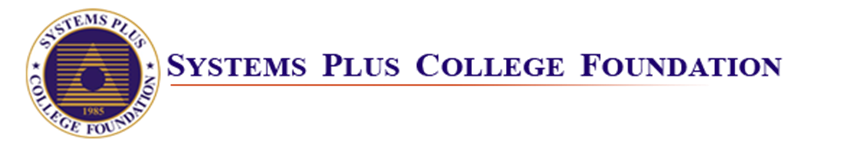 MacArthur Highway, Balibago, Angeles City, Philippines 2009AMERASIAN RESEARCH NETWORK, Ltd.210 Osborne Road, Albany, New York 12205 USATel: USA 001-518-438‐3538 * Philippine CP# 0949‐631‐3092www.AmerasianResearch.org or www.AmerasianInstitute.orgE:Mail: pkuts001@waldenu.edu or DrK@AmerasianResearch.orgFOR IMMEDIATE RELEASE (#2013‐02)  (Monday,  February 11, 2013) Systems Plus College Foundation’s PARC Amerasian Research Center Schedules Scholarly Papers at 3 International Conferences on 3 Continents for Spring, 2013    ANGELES CITY, Pampanga, Philippines – Scholarly research papers on three aspects of military Filipino and Pan Amerasian human research have been accepted and are scheduled for presentation at three  international conferences on three different continents for the Spring, 2013, Professor J. Leo Vicente A. Tago, Vice President for Academic Affairs announced today. “It is a strong indication that our PARC (Philippine Amerasian Research Center) is well on its way to being highly recognized as one of the primary contemporary authorities on this neglected and most needy and deserving Philippine and East Asian population cohort,” Vice President Tago stated. “Systems Plus College Foundation’s (SPCF)   special PARC research unit is at the forefront of attempting to fill a serious research literature gap on this globally ignored sub-culture and topic.”      Among the three topics to be covered are aspects of growing evidence that Filipino Amerasians specifically, and Pan Amerasians in general – the biracial, mixed heritage progeny of U.S. military servicemen and Filipino and Asian national women abandoned or stranded by their fathers in areas where they were deployed – are deserving of serious attention by U.S. and Asian Pacific academic scholars and researchers as a bona-fide human Diaspora. The lead researcher on all three papers is Dr. P.C. “Pete” Kutschera, Ph.D., director of PARC and visiting professor at SPCF’s College of Social Work, who also heads SPCF’s collaborative U.S. partner in Amerasian research – the New York State-based Amerasian Research Network, Ltd.  (ARN, Ltd.). The subjects, locations, author scholars and dates of the tentative Spring, 2013 presentations are as follows:        ---March 23-24, 2013, Bangkok, Thailand at the Asian Association of Global Studies Conference PARC-SPCF will present a paper by Dr. Kutschera titled, “Military Pan Amerasians and 21st Century Implications for Diasporic and Global Studies.” The paper will examine prior and current status of Filipino Amerasians and those in other Pan Amerasian enclaves (e.g., Japan, Okinawa, South Korea, Thailand, U.S. Territory of Guam, Vietnam, etc.), advancing the cause for long overdue yet under developed and neglected academic consideration as a bona fide human diaspora. Essentially, the paper is an outgrowth and will elaborate on a research finding presented by SPCF-PARC titled, “The Case for Categorization of Military Filipino Amerasians as Diaspora” at the 9th International Conference on the Philippines Oct. 28-30, 2012 at Michigan State University in East Lansing, MI. That paper maintained that the cohort of Filipino Amerasians based on their longevity, forced isolation and cultural ties to U.S. qualifies it as a traditional diasporic population in the traditional definitional sense.---March 29-30, 2013, Australia, the 2013 international Online Conference on Multidisciplinary Social Sciences sponsored by the Australian International Cultural and Educational Institute, PARC-SPCF will present a paper jointly authored by Dr. Kutschera and SPCF Professor Jose Maria G. Pelayo III titled, “The Amerasian Paradox.” The research presents a multiple-case “pilot” study discussing and analyzing the anecdotal notion that many  Anglo (White) military Filipino Amerasian females, unlike their African (Black) counterparts have not only eluded stigmatization, but in some cases actually benefited socioeconomically and psychologically from their unique physical status and social backgrounds. Professor Pelayo, who teaches psychology, is coordinator of research at SPCF, PARC’s deputy director, Is a blogger and has authored several academic and popular cultural and scientific articles on psychological, pop musical genre in the Angeles-Central Luzon region as well as military Amerasian social issues.    ---April 18-20, 2013, The Pursuit of Justice: Understanding Hatred, Confronting Intolerance, Eliminating Inequity Conference, Gonzaga University, Spokane, WA, USA, sponsored by the Gonzaga University Institute for Hate Studies and the University School of Law, PARC-SPCF will present a paper jointly authored by Kutschera and Dr. Marie A. Caputi, PhD,  of Fort Lauderdale, FL, contributing faculty, mentor and university researcher-reviewer for the College of Social and Behavioral Studies, Walden University, Minneapolis, MN and a member of  ARN, Ltd.’s board of trustees. The paper titled,  “Filipino Amerasians: Gauging Stigmatization, Intolerance and Hate Mongering in a Pluralistic Asia Pacific Society,” elaborates upon and discusses evidence of substantial stigmatization, name-calling, verbal harassment, violence and discrimination directed at school age military origin Amerasians by main stream Filipinos nationals. While both Anglo and African Amerasians were targets, Blacks were more heavily victimized and held up to greater ridicule because of more dramatic skin color and pigment differences, uncommon facial features, hair texture variances and differential personal demeanors than Whites. But even severer criticism was brought against Africans and Anglos because of the unproven, stereotypical view that the vast majority of Amerasian mothers were prostitutes or sex workers with their children, rejected by their U.S. servicemen fathers for that reason.      In addition to the ICOPHIL Conference paper at Michigan State University last October, PARC-SPCF, Dr. Kutschera and Professor Mary Grace Talamera-Sandico, a social worker and social work instructor at Don Honorio Ventura Technological State University in Bacolor, Pampanga, presented a research finding September 28-29, 2012 at the 3rd annual Conference on Humanities, Historical and Social Sciences (CHHSS 2012) in Phnom Penh, Cambodia, titled, “The Continuing Conundrum of S.E. Asia’s 50,000 Filipino Military Amerasians.” Prof. Sandico is also a former director of field outreach for Filipino Amerasians, Philippine Children’s Fund of America, Clark Economic Development Zone in Angeles. The Phnom Penh paper, also co-authored with Professor Pelayo, maintained that rather than declining the number of military Amerasians actually continues to expand in the modern day Republic of the Philippines.